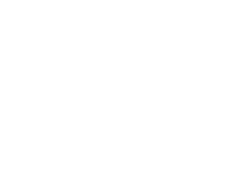 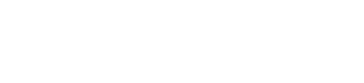 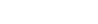 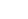 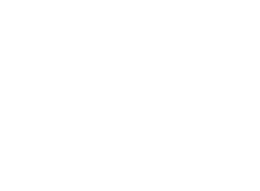 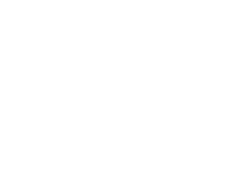 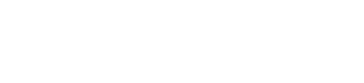 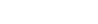 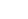 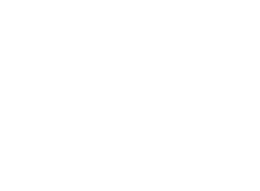 PORTAFOLIO DE SERVICIOSUNIDAD ADMINISTRATIVA ESPECIAL DE SERVICIOS PÚBLICOS - UAESPLa Unidad Administrativa Especial de Servicios Públicos, UAESP, es una entidad de orden distrital, del sector descentralizado por servicios, de carácter eminentemente técnico y especializado, con personería jurídica, autonomía administrativa y presupuestal y con patrimonio propio, adscrita a la Secretaría Distrital del Hábitat. Su objeto es garantizar la prestación, coordinación, supervisión y control de los servicios de recolección, transporte, disposición ﬁnal, reciclaje y aprovechamiento de residuos sólidos; la limpieza de vías y áreas públicas; los servicios funerarios en la infraestructura del Distrito y del servicio de alumbrado público.	2. ¿QUÉ HACEMOS?	Diseñar estrategias, planes y programas para el manejo integral de los residuos sólidos, alumbrado público y servicios funerarios.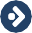 Dirigir y coordinar la prestación de los servicios públicos propios del manejo integral de residuos sólidos, el servicio de alumbrado público y los servicios funerarios.Realizar seguimiento y evaluación a los servicios propios del manejo integral de residuos sólidos, alumbrado público y servicios funerarios.	1. ¿QUIÉNES SOMOS?	MISIÓN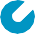 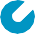 Garantizar la prestación, coordinación, supervisión y control de los servicios de recolección, transporte, disposición ﬁnal, reciclaje y aprovechamiento de residuos sólidos, la limpieza de vías y áreas públicas; los servicios funerarios en la infraestructura del Distrito y el servicio de alumbrado público.VISIÓN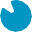 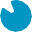 En el 2020, seremos una entidad fortalecida y reconocida por su capacidad para articular a los distintos actores involucrados, empoderar al ciudadano e implementar un modelo integral de prestación de servicios de aseo, alumbrado público y funerario.	3. NUESTROS SERVICIOS	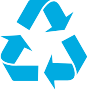 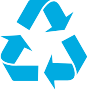 3. 1 MANEJO INTEGRAL DE RESIDUOSLa UAESP garantiza la prestación de los servicios de la siguiente manera: Los concesionarios de los servicios desarrollan sus actividades dentro de las áreas de servicio exclusivo en el Distrito Capital.3.1 SERVICIO PÚBLICO DE ASEO	Es el servicio de recolección municipal de residuos, principalmente sólidos. Incluye las actividades complementarias de transporte, tratamiento, aprovechamiento y disposición ﬁnal de los mismos. También incluye, entre otras, las actividades complementarias de corte de césped y poda de árboles ubicados en las vías y áreas públicas; lavado de las áreas, transferencia, tratamiento y aprovechamiento. La prestación del servicio público de aseo cubre las siguientes actividades: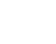 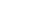 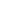 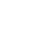 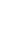 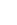 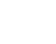 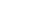 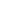 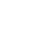 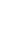 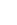 Recolección.Transporte.Barrido, limpieza de vías y áreas públicas.Corte de césped.Poda de árboles en las vías y áreas públicas.Transferencia.Tratamiento.Aprovechamiento.Disposición ﬁnal.Lavado de áreas públicas.El Registro Único de Recicladores de Oﬁcio- RURO- es un sistema al que ingresan voluntariamente un reciclador de oﬁcio, residente en Bogotá, y cuya actividad laboral es la recolección y transporte de material reciclable dentro de la misma ciudad para obtener los beneﬁcios que el auto 275, de la Corte Constitucional, le otorga de acuerdo con la resolución 061 de 2013, modiﬁcada por la resolución 046 de 2018 emitida por la UAESP.La Subdirección de Aprovechamiento tiene a su cargo el trámite de las solicitudes de inclusión. El reciclador deberá diligenciar la solicitud de inclusión al RURO, entregar copia de su cédula de ciudadanía y el gestor social de cada localidad diligenciará en campo los siguientes documentos:Solicitud de inclusión a población recicladora.Veriﬁcación en campo.Registro fotográﬁco.SERVICIO PÚBLICO DOMICILIARIO DE RESIDUOS ORDINARIOSBARRIDO Y LIMPIEZA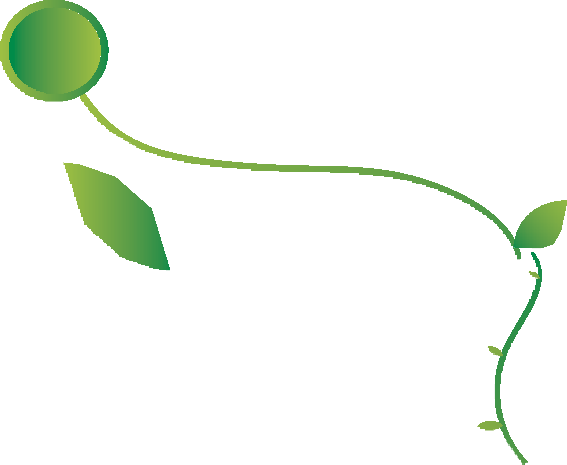 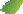 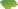 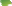 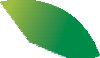 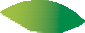 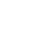 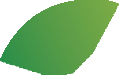 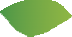 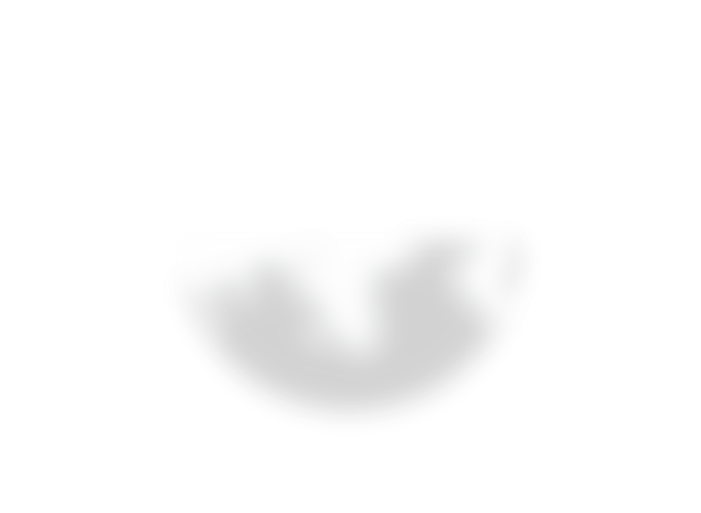 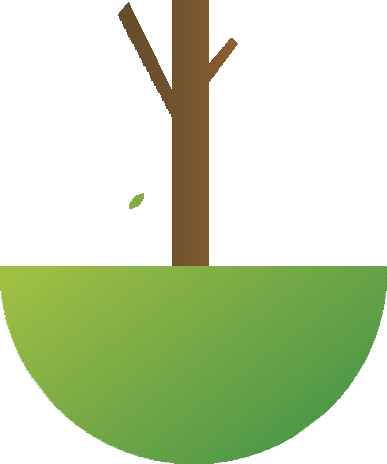 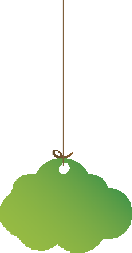 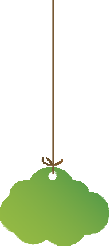 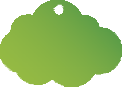 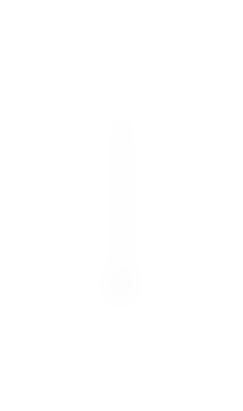 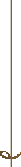 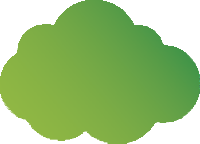 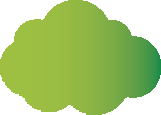 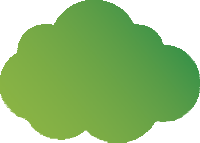 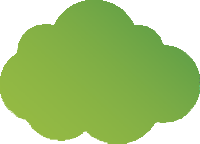 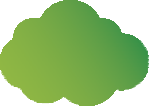 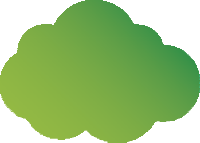 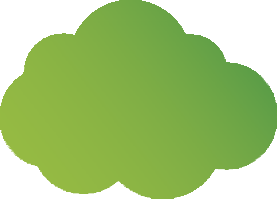 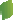 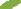 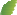 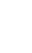 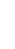 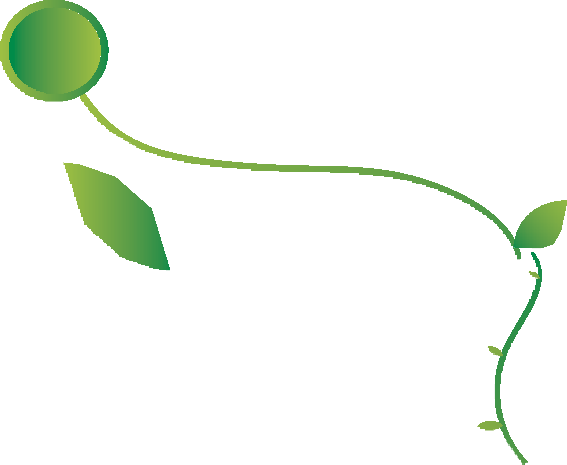 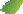 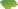 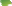 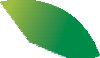 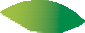 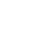 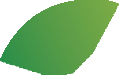 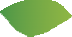 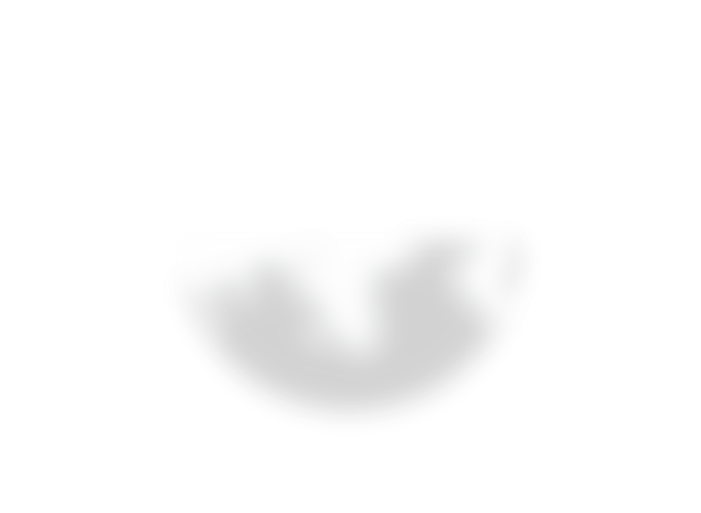 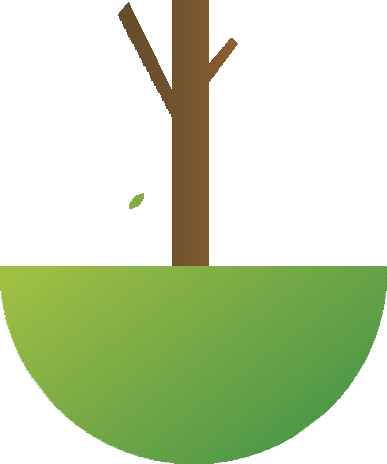 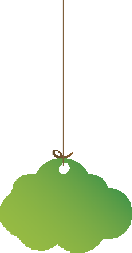 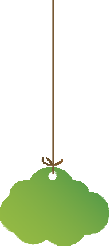 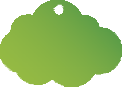 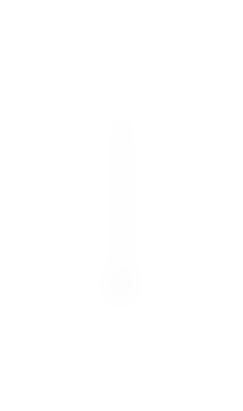 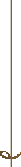 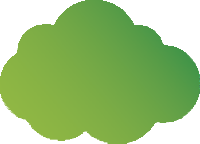 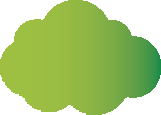 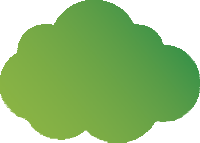 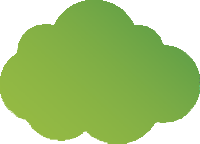 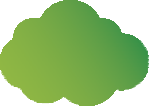 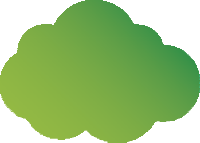 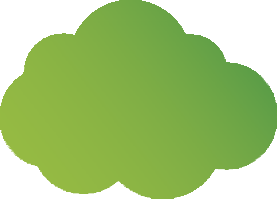 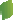 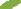 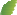 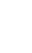 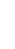 Cuando recibimos solicitudes de personas naturales y/o jurídicas gestionamos las visitas a través del centro de reciclaje La Alquería, una infraestructura del Distrito, donde se recibe el material potencialmente reciclable (MPR) que   es recogido por la ruta de recolección selectiva por parte de las Organizaciones de Recicladores. Allí se separa, clasiﬁca, almacena y comercializan los materiales reciclables.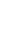 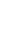 El recorrido empieza en el área de descargue del MPR, y durante la actividad se explica el proceso de clasiﬁcación, embalaje y comercialización de los materiales reciclables. Con estas visitas se busca educar a la ciudadanía en temas de separación en la fuente y manejo adecuado de los residuos.Las actividades de recolección y transporte se aplican a todos los residuos sólidos no aprovechables generados por los usuarios residenciales y no residenciales y los residuos generados por las actividades del componente no domiciliarios: barrido y Limpieza de vías, Barrido y limpieza de Espacios Públicos, corte de césped, poda de árboles y el servicio complementario de transporte de material potencialmente aprovechable.Los horarios y frecuencias establecidas para el servicio de barrido deberán garantizar el estado general de limpieza de las vías y áreas públicas, y serán ajustados o ampliados cuando aparezcan nuevas áreas producto del crecimiento de la ciudad: Vías que se pavimenten, cambios de uso en las zonas delimitadas por la UAESP, entre otros.Comprende el barrido y limpieza de todas las vías vehiculares y peatonales pavimentadas, ciclo-rutas, puentes peatonales y vehiculares, glorietas, rotondas, orejas, senderos peatonales y mixtos, separadores centrales y laterales de vías vehiculares, , bajos o interiores de puentes, alamedas, parques públicos en sus diferentes modalidades, plazas, plazoletas y zonas duras pavimentadas de los parques públicos de cada una de las áreas de prestación del servicio, armonizándose con el Plan de Gestión Integral de Residuos Sólidos – PGIRS.RECOLECCIÓN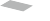 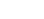 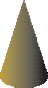 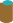 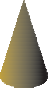 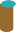 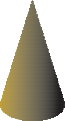 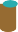 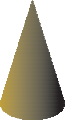 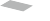 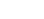 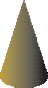 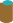 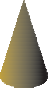 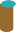 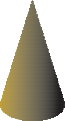 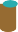 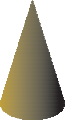 DE RESIDUOS SÓLIDOSConsiste en retirar los residuos sólidos de los diferentes puntos de la ciudad en donde se prestan los servicios de barrido, limpieza, corte de césped, poda de árboles y los residuos seleccionados en la fuente, susceptibles de reutilización o reciclaje.PODA DE ÁRBOLES EN ESPACIO PÚBLICODesempapele y lavado de muros, mogadores y postes que no sean de alumbrado público.Retiro de pendones y pasacalles no institucionales, colocados en área pública sin permiso de la autoridad respectiva. Lavado con agua a presión de: Puentes peatonales, bases de monumentos, andenes, plazoletas y demás áreas duras donde se requiera; bases y barandas de puentes vehiculares y peatonales, incluyendo los puentes peatonales de Transmilenio; mobiliario urbano como cestas públicas y paraderos que no hagan parte de cualquier otro contrato que incluya dentro de su objeto tal actividad; sitios donde se acumulan residuos sólidos para su posterior recolección.Transporte de los residuos sólidos, de origen domiciliario, que la Empresa de Acueducto y Alcantarillado de Bogotá retire de los cauces, lechos o rondas de los ríos.Es el corte de ramas de los árboles ubicados en áreas públicas sin restricciones de acceso mediante el uso de equipos manuales y mecánicos, esto con el fin de mitigar los riesgos y evitar desprendimientos de ramas o volcamientos de los individuos arbóreos que puedan ocasionar daños a infraestructuras o lesiones a las personas, se realiza poda de árboles para mejorar las condiciones estéticas de la estructura arbórea de la ciudad.  Debe tener en cuenta que en algunos casos la poda de árboles no depende de la UAESP: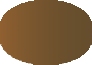 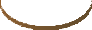 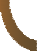 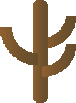 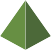 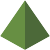 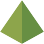 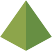 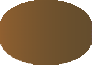 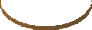 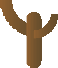 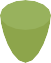 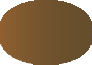 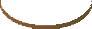 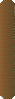 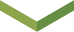 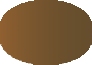 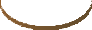 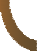 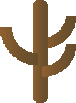 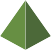 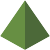 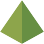 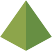 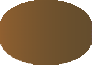 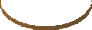 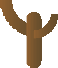 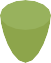 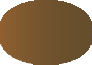 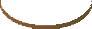 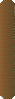 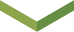  Si el árbol está intervenido con cableado de luz o poste de alumbrado público, debe comunicarse con Codensa S.A. ESP, en la Línea 115.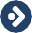  Si el árbol está intervenido con cableado de teléfono debe comunicarse con la Empresa de Telecomunicaciones ETB, Líneas de Atención al Cliente ETB.     Si el árbol se encuentra en zona de cota de río o canal debe comunicarse con la Empresa de Acueducto y Alcantarillado de Bogotá EAAB – ESP, Línea 116.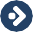   Los árboles ubicados al sur del corredor férreo son competencia del Instituto Nacional de Vías y los que están ubicados al norte le corresponden a Ferrocarriles del Norte de Colombia.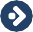   Los concesionarios de aseo deben realizar poda de formación y estabilidad a los árboles para los cuales la comunidad solicita atención, previo concepto técnico de la Secretaría Distrital de Ambiente y Jardín Botánico.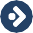    Cuando los árboles objeto de la poda se ubican en zona privada como conjuntos cerrados o casas, el costo será asumido por el interesado o por los directos afectados.OFERTA DE OPCIÓN TARIFARIA DE MULTIUSUARIORECOLECCIÓNDE SERVICIOS ESPECIALES(COLCHONES, ANIMALES MUERTOS Y MUEBLES EN DESUSO)Para la recolección de los colchones y muebles en desuso el usuario debe llamar a la línea 110 y coordinar con el prestador del servicio de aseo para su recolección.CORTE DE CÉSPEDEsta actividad comprende el retiro preliminar de los residuos gruesos que interﬁeren en el corte y bordeo del césped, la acumulación y cargue del material cortado y el traslado de este hasta los sitios asignados para disposición ﬁnal o aprovechamiento, en todas las áreas verdes públicas del Distrito Capital, ubicadas en:Hace referencia a la reducción de costos en la facturación del servicio de aseo, de acuerdo con el volumen de residuos sólidos generados por los copropietarios de inmuebles que se encuentren agrupados en unidades inmobiliarias, centros habitacionales, conjuntos residenciales, condominios o similares, bajo el régimen de propiedad horizontal vigente o los que estén concentrados en centros comerciales. Separadores viales, incluyendo las vías de tránsito automotor, las peatonales y ciclo-rutas, glorietas, rotondas, orejas o asimilables.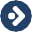   Zonas verdes de andenes que no estén a cargo de moradores, propietarios o administradores de los predios de frente de conformidad con las disposiciones del Código de Policía.  Parques públicos deﬁnidos en el Plan de Ordenamiento Territorial del Distrito Capital que se encuentren parcial o totalmente dentro del perímetro urbano, zonas de protección ambiental y zonas del espacio público que sean incorporadas por el Distrito Capital.El desarrollo de las tareas de corte se hará de forma programada, con una frecuencia mínima de cuatro (4) veces por semestre o por ciclos que pueden programarse entre 30 y 45 días, según los microclimas predominantes en las zonas delimitadas por la UAESP. Para ello el operador podrá apoyarse en el "Mapa de humedad ambiental relativa de Bogotá", del Jardín Botánico.Mediante el uso de equipos manuales o mecánicos que incluye bordeo y plateo, incluye la recolección y transporte del material obtenido hasta los sitios de aprovechamiento y/o disposición final.CAPACITACIÓN EN EL MANEJO INTEGRAL DE RESIDUOS HOSPITALARIOS Y SIMILARESCuando el operador UT - Ecocapital atiende una solicitud de inscripción a la Ruta Sanitaria (personas naturales o jurídicas), realiza jornadas educativas de capacitación, enfocadas a la gestión integral de residuos hospitalarios y similares. También provee de información a los usuarios potenciales sobre las condiciones y la prestación del servicio.  Para acceder a este servicio, usted debe estar aﬁliado a la ruta hospitalaria. Éste aplica para usuarios nuevos incorporados al servicio de ruta sanitaria.CATEGORÍAS GRANDES, MEDIANOS Y PEQUEÑOS PRODUCTORES:RESIDUOS HOSPITALARIOS EN VÍA PÚBLICACorresponde a aquellos residuos hospitalarios o de riesgo biológico arrojados de forma clandestina en vía pública.  Dada la complejidad y carácter infeccioso de los residuos en cuestión, la UAESP será la entidad que active el servicio, de acuerdo con los protocolos de respuesta establecidos para tal ﬁn. El servicio está dirigido a personas naturales y jurídicas en la ciudad de Bogotá.El Concesionario programa y ejecuta constantemente capacitaciones dirigidas a los usuarios en estas categorías para asesorar, instruir y capacitar sobre nueva reglamentación, características, parámetros y técnicas de operación en las unidades de almacenamiento central, acondicionamiento de recipientes según el tipo de residuos, evaluación y análisis del riesgo. Además, en temas relacionados con la Gestión interna, externa y de residuos hospitalarios y similares.Este servicio está dirigido únicamente al personal institucional asistencial, de mantenimiento y servicios generales, los cuales se encuentran como usuarios activos de UT ECOCAPITAL.PERSONAS INTERESADAS EN VISITAR LA PLANTA DETRATAMIENTODE UT ECOCAPITAL.El Plan de visitas a la planta está abierto para personas naturales o jurídicas, individuos, usuarios y no usuarios, instituciones educativas, entidades distritales y/o locales y, en general, para la comunidad que esté interesada en conocer los procesos y el tratamiento de los residuos con características infecciosas.RECOLECCIÓN DE ESCOMBROS DOMICILIARIOSEl concesionario del servicio público de aseo será responsable de la recolección de residuos de origen domiciliario resultante de construcciones y demoliciones; cuando se haya realizado la solicitud respectiva por parte del usuario. El valor de la tarifa se pactará libremente con el usuario de acuerdo con lo dispuesto en la resolución CRA 720 de 2015.  Los escombros se deben entregar empacados en lonas acrílicas y libres de residuos orgánicos, vidrios, madera, hierro u otros materiales.Para solicitar este servicio de recolección de escombros, colchones, muebles, o animales muertos en vía pública el usuario debe comunicarse con la LINEA 110.3.2 SERVICIOS FUNERARIOS ENLA INFRAESTRUCTURA DEL DISTRITOLos cementerios Central, del norte, del sur y Parque Serafín, son propiedad del Distrito. Allí se garantiza la prestación, coordinación, supervisión y control de los servicios de destino ﬁnal (inhumación, exhumación, cremación y culto).La Unidad Administrativa Especial de Servicios Públicos cuenta con un programa de subsidios funerarios dirigido a la población más vulnerable de la ciudad. Para acceder a este programa es necesario estar inscrito en alguna base de datos del orden Nacional o Distrital que acredite su condición. Para ser beneﬁciario usted debe: Radicar una carta con nombres y apellidos completos del fallecido y el solicitante; número de documento de identidad; dirección; teléfono y correo electrónico (si lo tiene) del solicitante, y el servicio funerario para el cual solicita el subsidio, anexando los siguientes documentos:Registro civil de defunción.Certiﬁcado de defunción (en caso de nacidos no vivos o cadáveres).Fotocopia del documento de identidad del solicitante.Adicional a estos documentos el solicitante debe estar inscrito en una base de datos del orden nacional como el SISBEN con un puntaje no mayor a 54,86 o distrital como el Sistema de Identificación y Registro de Beneficiarios SIRBE o en otras bases que acredite su condición de vulnerabilidad. En dado caso que sea desplazado o víctima del conflicto tiene que adicionar una certificación que lo acredite como tal expedida por la entidad competente y que se encuentre vigente.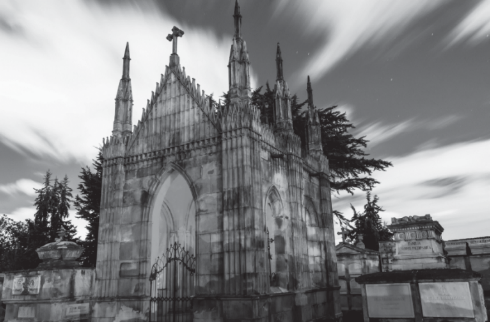 3.3 ALUMBRADO PÚBLICOEste servicio está catalogado como público y no como domiciliario. Se presta con el ﬁn de proporcionar, exclusivamente, la iluminación de los bienes públicos y demás espacios de libre circulación, con tránsito vehicular o peatonal, dentro del perímetro urbano y rural del respectivo municipio o distrito. La UAESP es la entidad responsable de garantizar la óptima prestación de este servicio. En la actualidad, se presta a través de un operador (Codensa S.A. ESP).SOLICITUD DE MANTENIMIENTO DE ALUMBRADO PÚBLICO Consiste en la reparación de aquellas luminarias que se encuentren apagadas en la noche o aquellas que estén encendidas durante el día con el ﬁn de mejorar la iluminación de algún sector de Bogotá. Para realizar una solicitud para este trámite, usted debe:    1. Radicar una carta de solicitud de mantenimiento del servicio de alumbrado público en la sede principal de la Unidad Administrativa Especial de Servicios Públicos.    2. Comunicarse telefónicamente a la línea se servicio deCodensa línea 115, opción 3.La UAESP analizará la solicitud y realizará una visita técnica al punto mencionado. La respuesta será entregada a las 72 horas de radicada la solicitud.APROBACIÓN DE ESTUDIOS FOTOMÉTRICOS DE ALUMBRADO PÚBLICO Corresponde a la evaluación y aprobación de la viabilidad de los proyectos de expansión de Alumbrado Público.  Esta acción se realiza con el ﬁn de garantizar la eﬁcacia lumínica, el ﬂujo luminoso, las características fotométricas, la reproducción cromática, temperatura del color de la fuente, duración y vida útil de la misma.También el tipo de luminaria y sus características, así como las consideraciones arquitectónicas, ambientales y económicas. Todo esto acorde con las actividades y los objetivos de uso de los espacios que se van a iluminar.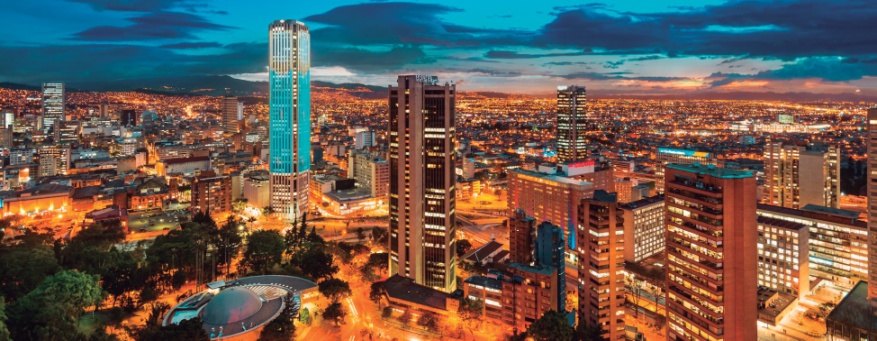 REPOTENCIACIÓN DEL ALUMBRADO PÚBLICO Toda persona natural que necesite realizar alguna mejora en el servicio de Alumbrado Público puede solicitar la posible repotenciación del servicio. Esta acción consiste en el cambio de las luminarias existentes por unas de mayor potencia para mejorar los niveles de iluminación en algún sector de la ciudad. El alumbrado público sólo opera en espacios públicos deﬁnidos por el Distrito.PARA SOLICITAR UNA REPOTENCIACIÓN DE ALUMBRADO PÚBLICO USTED DEBE:1. Radicar una carta de solicitud en la sede principal de la Unidad Administrativa Especial de Servicios Públicos UAESP.2.La UAESP programará una visita técnica para analizar la viabilidad de la solicitud y los resultados de esta.3. La Unidad Administrativa Especial de Servicios Públicos somete a aprobación la solicitud por parte comité de expansiones del Distrito.4. Se genera respuesta escrita al usuario con el ﬁn de indicar el resultado de la aprobación o no de la solicitud. La respuesta por parte de la UAESP al usuario toma aproximadamente 15 días calendario.CERTIFICADO DE INCORPORACIÓN DE LA INFRAESTRUCTURA DEL SISTEMA DEL ALUMBRADO PÚBLICO EN ZONAS DE CESIÓNLa entrega de infraestructura de alumbrado público instalada en las zonas de cesión de nivel cero (0) se incorpora a la prestación del servicio de Alumbrado Público, mediante la recepción de solicitud por parte del constructor, validada a través de la visita técnica en la obra construida para continuar con la aceptación en la incorporación de la infraestructura al sistema del alumbrado público en el Distrito. NUESTRAS SEDESSEDE ADMINISTRATIVA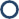 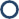            Avenida Caracas No. 53 – 80  www.uaesp.gov.co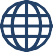 Horario de Atención al ciudadano:Lunes a viernes de 7:00 a.m. a 4:30 p.m.Horario de radicación correspondencia:8:00 a.m. a 4:00 p.m.SEDE GESTIÓNCra 16 No 53-38Horario de Atención al ciudadano:Lunes a viernes de 7:00 a.m. a 4:30 p.m.Horario de radicación correspondencia:8:00 a.m. a 4:00 p.m.ARCHIVO CENTRALCalle 16 No. 36-34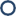 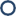 www.uaesp.gov.coHorario de Atención al ciudadano:Lunes a viernes de 7:00 a.m. a 4:30 p.m.Horario de radicación correspondencia:8:00 a.m. a 4:00 p.m.SEDES OPERATIVASEn la UAESP contamos con espacios en los que se lleva a cabo la operación de aprovechamiento en el componente de aseo del Distrito Capital en diferentes localidades de la ciudad. Éstas tienen como ﬁnalidad clasiﬁcar y separar los residuos potencialmente aprovechables.Horarios: lunes a viernes 8:00 a.m. a 5: 30 p.m. y sábados 8:00 am a 1:00 p.m.Localidad Kennedy: Barrio Alquería. Cra 68ª # 39F-50 surBarrio María Paz. Cra 84ª # 11ª-34 y Cra 86 # 5ª- 82 surLocalidad Usaquén: Barrio Toberín. Cra 21 # 164-82 y Cra 18 # 164-32Localidad Engativá: Barrio Minuto de Dios. Cll 80C No 92-44Barrio Las Ferias Cra 69k # 79-49 Localidad Puente Aranda:Barrio Granjas de Techo. Cra 65b #17-80Cra 42ª # 10ª -37Localidad Fontibón:Barrio Montevideo. Calle 17ª # 69F- 26Localidad Los Mártires:Calle 8 # 26-80PRESTADORES Y OPERADORES DEL SERVICIO     Líneas de atención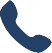 Recolección de escombros:Línea 110: Empresa de Acueducto, Alcantarillado yAseo de Bogotá -ESP.PRESTADORES DEL SERVICIO ASEOZona 1. Localidades de: Usaquén, Chapinero, La Candelaria, Santa Fe, San Cristóbal, Usme, SumapazOperador: Promoambiental Distrito S.A.S. ESPPunto de atención: Transversal 4 No 5a .25Teléfono:  9261924Horario de atención: lunes a viernes de 7 am a 5 pm, sábado 9 am a 1 pm.Zona 2. Localidades de: Bosa, Tunjuelito, Ciudad Bolívar, Teusaquillo, Puente Aranda, Los Mártires, Antonio Nariño, Rafael Uribe UribeOperador: LIME S.A. ESPPunto de atención: Cra 56 No 9-17 Local 2, Torre Américas, Edificio BOG AméricasTeléfono: 4172309, 4173698, 4173699, línea 110 Horario de atención: lunes a viernes de 7 am a 5 pm, sábados 9 am a 1 pmZona 3. Localidades de: Fontibón, KennedyOperador: Ciudad Limpia S.A. ESPPunto de atención: Av. Boyacá No 6B-20Teléfono: 2604804, Línea 110Horario de atención: lunes a viernes de 7 am a 5 pm, sábado 9 am a 1 pmZona 4. Localidades de: Engativá, Barrios UnidosOperador: Bogotá Limpia S.A.S. ESPPunto de atención: Calle 65a No 93-02Teléfono:  2230431, Línea 110Horario de atención: lunes a viernes de 7 am a 5 pm, sábado 9 am a 1 pmZona 5. Localidades de: SubaOperador: Área Limpia S.A.S ESPPunto de atención: Av. Calle 127 No 60-75Teléfono: 6241243, Línea 110.Horario de atención: lunes a viernes de 7 am a 5 pm, sábado 9 am a 1 pmSERVICIO DE ALUMBRADO PÚBLICO    Línea de atención Codensa: 115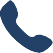 SERVICIOS FUNERARIOSParque Serafín:Avenida Calle 71 Sur # 4 - 09 Localidad: Ciudad BolívarBarrio: Mochuelowww.cementeriosdeldistrito.comTeléfono: 7902032-7902180Horario de Atención: 8:00 a.m. a 4:30 p.m.Cementerio del Norte:Carrera 36 # 68 - 10 Localidad: Barrios UnidosBarrio: La Merced NorteTeléfonos: 6311207 – 6311209 - 6311210www.cementeriosdeldistrito.comCementerio del Sur:Avenida Calle 27 Sur # 37 - 83Localidad: Antonio NariñoBarrio: Eduardo FredveTeléfonos: 6311207 – 6311209 - 6311210www.cementeriosdeldistrito.comCementerio Central:Cra 20 # 37 -80Localidad: Loa MártiresBarrio: Santa FéTeléfonos: 2693141www.cementeriosdeldistrito.comHORARIO DE SERVICIOS EN LOS CEMENTERIOS:Exhumación de restos: Martes y jueves: 8:00 a.m. a 10:00 a.m.Sábados: 8:00 a.m. a 12:00 mMiércoles: 8:00 a.m. a 12:00 m.Inhumación de restos: Lunes a viernes: de 8:00 a.m. a 11:00 a.m.Sábados: 8:00 a.m. a 2:00 p.m.Los domingos y feriados no habrá   inhumación de restos.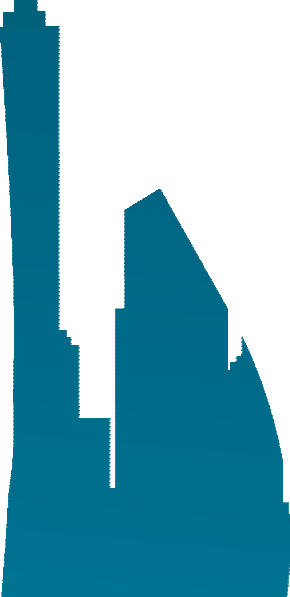 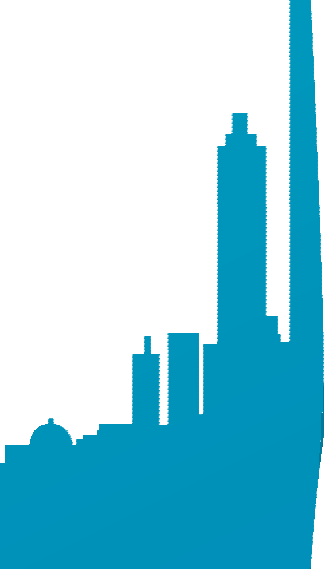 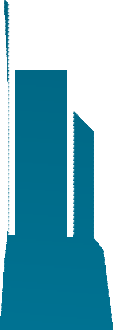 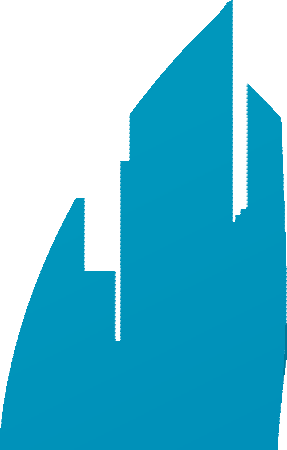 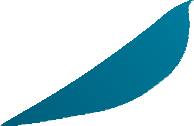 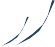 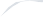 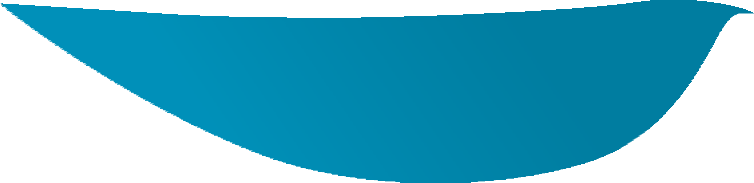 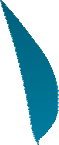 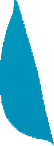 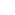 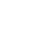 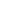 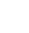 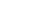 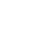 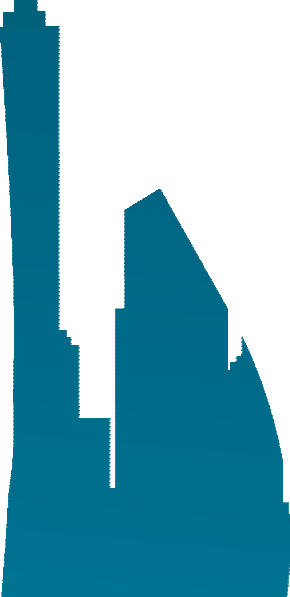 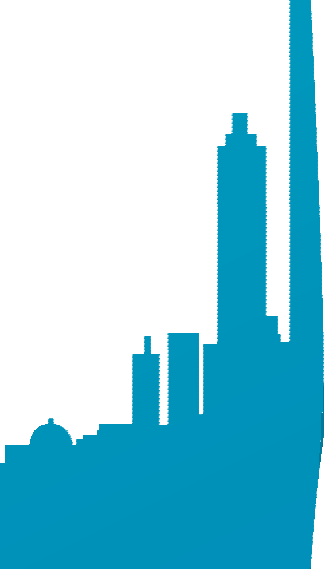 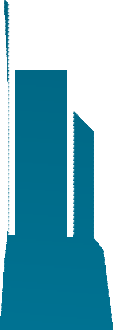 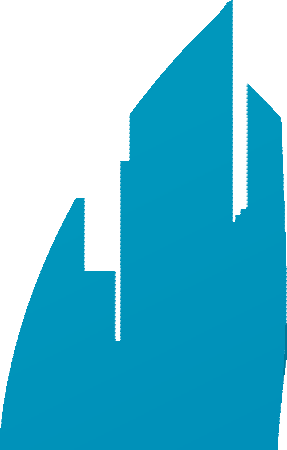 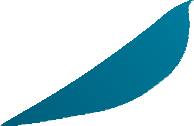 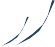 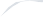 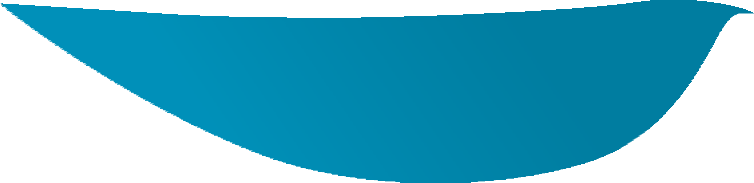 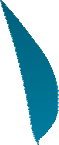 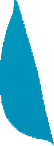 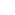 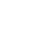 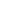 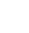 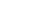 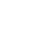 _______________________________________Para más información sobre los trámites y servicios, ingrese a nuestra página webwww.uaesp.gov.coUNIDAD ADMINISTRATIVA UNIDAD ADMINISTRATIVA ESPECIAL DE SERVICIOS PÚBLICOS- UAESPCorreo electrónico: uaesp.gov.coHorario de atención: lunes a viernes de 7 a.m. a 4:30 p.m.